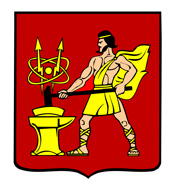 АДМИНИСТРАЦИЯ ГОРОДСКОГО ОКРУГА ЭЛЕКТРОСТАЛЬМОСКОВСКОЙ ОБЛАСТИПОСТАНОВЛЕНИЕ01.04.2022 № 318/4О проведении конкурса «Лучшая команда субботника» в 2022 году             В соответствии  с Федеральным законом от 06.10.2003 №131-ФЗ «Об общих принципах организации местного самоуправления в Российской Федерации», Законом Московской области от 30.12. 2014 г. № 191/2014-ОЗ «О регулировании дополнительных вопросов в сфере благоустройства в Московской области»,  Правилами благоустройства территории городского округа Электросталь Московской области , утвержденными решением Совета депутатов городского округа Электросталь от 26.02.2020 №416/70, в  целях стимулирования и поддержки общественных инициатив в области формирования комфортной городской среды и благоустройства, Администрация городского округа Электросталь Московской области ПОСТАНОВЛЯЕТ:           1.Организовать 16 апреля 2022 года на территории городского округа Электросталь Московской области проведение конкурса «Лучшая команда субботника»         2. Утвердить Положение о проведении конкурса «Лучшая команда субботника» (Приложение №1)          3. Утвердить состав комиссии конкурса «Лучшая команда субботника» (Приложение №2)          4. Опубликовать настоящее постановление в газете «Официальный вестник» и разместить на официальном сайте городского округа Электросталь Московской области: www.electrostal.ru        5. Настоящее постановление вступает в силу со дня его подписания.        6.Контроль за исполнением настоящего постановления на заместителя Главы Администрации городского округа Электросталь Московской области В.А. Денисова.Глава городского округа                                                                                           И.Ю. ВолковаПриложение №1УТВЕРЖДЕНОпостановлением Администрациигородского округа ЭлектростальМосковской области01.04.2022 № 318/4Положение о проведении конкурса «Лучшая команда субботника»Общие положения.            1.1. Настоящее положение определяет порядок, условия проведения и подведения итогов конкурса «Лучшая команда субботника» (далее – конкурс).Целью конкурса является выявление победителя конкурса посредствомвыполнения данным коллективом уборки и благоустройства территории во время проведения общеобластного субботника 16 апреля 2022 года.Задача конкурса: популяризация общеобластного субботника; повышение заинтересованности трудовых коллективов и их стимулирование к приведению в нормативное состояние территорий в рамках проведения общеобластного субботника. Участники: Команда формируется в свободном порядке, из числа работниковтрудовых коллективов предприятий, за исключением образовательных организаций. 2.Порядок организации и проведения конкурса.    2.1. Организатором конкурса является Комитет по строительству, дорожной деятельности и благоустройства Администрации городского округа Электросталь Московской области.             Общее руководство проведением конкурса осуществляется председателем комиссии конкурса «Лучшая команда субботника» (далее – Комиссия), которая формируется из представителей Администрации городского округа Электросталь Московской области, общественных организаций и объединений, заинтересованных лица в проведении субботника. Члены Комиссии  не могут являться участником конкурса. Комиссия определяет победителей в соответствии разработанным критериям.            Перечень разработанных критериев доводится командам перед объявлением начала конкурса, но не позднее 12.04.2022.2.2. Подача заявок.          Заявки на участие принимаются в электронном виде МКУ «Департамент по развитию промышленности, инвестиционной политике и рекламе» (далее – Департамент). Все команды-участники отправляют заявки на электронный адрес Департамента   с пометкой в теме письма для участия в конкурсе «Лучшая команда субботника».          Все поступившие заявки формируются в единую базу и направляются в Комитет по строительству, дорожной деятельности и благоустройству для работы Комиссии по проведению конкурса.  Подача заявок осуществляется с момента размещения данного положения в общедоступных информационных источниках до 11 апреля 022 года. Заявки подаются в произвольной форме.2.3. Правила проведения конкурса.        Конкурс проводится на территориях, предусмотренных для благоустройства в рамках мероприятий общеобластного субботника и на закрепленных за организациями трудовых коллективов, от которых поданы заявки на участие в конкурсе.       Конкурс проводится 16 апреля 2022 года.       Начало конкурса: 10-00.       Уборка территории: 10-00 – 13-00.Праздничная часть, награждение победителей конкурса:13-00 – 15-00.2.4. Оценка и критерии конкурса.           Определение победителей конкурса проводится комиссией в рамках проведения общеобластного субботника: Оценка определяется суммой баллов по всем критериям, предлагаемым для проведения конкурса. Победитель определяется по максимальному количеству баллов.Вовлеченность команды (процент вовлеченности рассчитывается по количеству участников команды-участника от общего количества трудового коллектива команды участника) – от 0 до 10 балловОхват территории (площадь благоустроенной территории на 1 участника команды) – от 0 до 10 балловКоличество собранного мусора (объем собранного мусора на 1 участника команды) – от 0 до 10 балловЭстетическое восприятие благоустроенной территории (определяется общим мнениемчленов организационного комитета) от 0 до 5 баллов.           Подведение итогов и награждение победителей команд-участников конкурса осуществляется на центральной площадке проведения общеобластного субботника на территории памятника легендарному миномету «Катюша» на ул. Первомайская.3.Информационное обеспечение конкурса.           Все материалы по конкурсу размещаются в информационно-телекоммуникационной сети интернет на официальном сайте Администрации городского округа Электросталь Московской области и социальных сетях.           Организатор оставляет за собой право вносить дополнения и изменения, не затрагивающие основополагающие принципы конкурса, обязуясь при этом ставить в известность заинтересованные стороны.Приложениек Положению о проведении конкурса«Лучшая команда субботника»ФОРМА ОЦЕНОЧНОГО ЛИСТА________________________________________________________________________________                                                           (ФИО члена комиссии)________________________________________________________________________________(наименование конкурсанта)Подпись члена комиссии_________________________________________________________Приложение №2УТВЕРЖДЕНПостановлением Администрациигородского округа ЭлектростальМосковской области01.04.2022 № 318/4Состав комиссии конкурса «Лучшая команда субботника»Председатель комиссии конкурса «Лучшая команда субботника»:Денисов В.А. - заместитель Главы Администрации городского округа Электросталь Московской области;            Заместитель Председателя комиссии конкурса «Лучшая команда субботника»: Петрусёва М.А. – председатель Комитета по строительству, дорожной деятельности и благоустройства;Члены комиссии :Епифанова И.И. – директор МКУ «Департамент по развитию промышленности, инвестиционной политике и рекламе»Донской А.Д. – директор МБУ «Благоустройство»Душкин Э.Б. – заместитель начальника Управления городского жилищного и коммунального хозяйстваАлексеева И.В. – заместитель председателя Комитета по строительству, дорожной деятельности и благоустройстваСекретарь комиссии:Шуваева С.В. – старший эксперт МБУ «Благоустройство»№п/пНаименование критерияКоличество баллов1Вовлеченность команды2Охват территории3Количество собранного мусора4Эстетическое восприятие благоустроенной территорииИтого